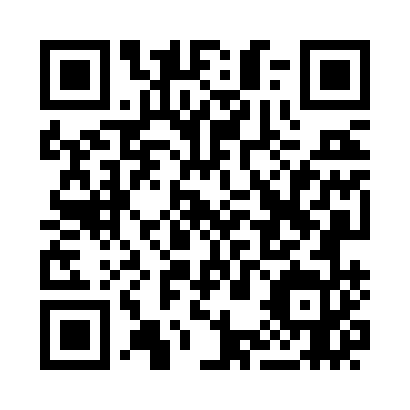 Prayer times for Ardagger, AustriaMon 1 Apr 2024 - Tue 30 Apr 2024High Latitude Method: Angle Based RulePrayer Calculation Method: Muslim World LeagueAsar Calculation Method: ShafiPrayer times provided by https://www.salahtimes.comDateDayFajrSunriseDhuhrAsrMaghribIsha1Mon4:496:381:044:397:329:142Tue4:476:361:044:397:339:163Wed4:446:341:044:407:349:184Thu4:426:321:044:417:369:205Fri4:396:301:034:427:379:226Sat4:376:281:034:427:399:237Sun4:346:261:034:437:409:258Mon4:326:241:024:447:429:279Tue4:296:221:024:447:439:2910Wed4:276:201:024:457:459:3111Thu4:246:181:024:467:469:3312Fri4:216:161:014:467:479:3513Sat4:196:141:014:477:499:3714Sun4:166:121:014:487:509:3915Mon4:146:101:014:487:529:4116Tue4:116:081:004:497:539:4317Wed4:096:071:004:497:559:4518Thu4:066:051:004:507:569:4719Fri4:036:031:004:517:589:5020Sat4:016:011:004:517:599:5221Sun3:585:5912:594:528:009:5422Mon3:555:5712:594:528:029:5623Tue3:535:5512:594:538:039:5824Wed3:505:5412:594:548:0510:0025Thu3:475:5212:594:548:0610:0326Fri3:455:5012:584:558:0810:0527Sat3:425:4812:584:558:0910:0728Sun3:395:4712:584:568:1110:0929Mon3:375:4512:584:568:1210:1230Tue3:345:4312:584:578:1310:14